Zuchy! Czuj!1.Na dobry początek – piosenka Światło z Betlejem (You Tube). 
13 XII 2020 r. na Wawelu harcerze otrzymali światło z Ziemi Świętej, które, mamy nadzieję, trafi także do naszej parafii.Światło z Betlejem nową światu da nadzieję!Pokoju płomyk niech ogrzewa nas!Jak miła ta nowina,Maryja porodziła Syna!W stajence tak ubogiej...Syna, co jest naszym Bogiem!Na Łysej Polaniedzisiaj cud się stanie -Przeczysta Dziecinadzieło swe zaczyna:Słowo ciałem się stało!I z nami zamieszkało.Dziwiliśmy się sami,że w namiocie z harcerzami...Bratnie słowo sobie dajem,że pomagać będziem wzajemdruh druhowi, druhnie druhHasło znaj: Czuj duch!Chwała na wysokości Bogu,a na ziemi pokój ludziom dobrej woli!	Kiedy pięknie przeczytacie, a może zaśpiewacie swoim bliskim 
w świąteczny dzień ten utwór, sprawicie im wiele radości. 3. Nasz okrzyk: Uczynne skrzaty - czuwają!Uczynne skrzaty - pomagają!Uczynne skrzaty - dobre serca mają! Bo…     Zuch stara się być coraz lepszy i Wszystkim jest z zuchem dobrze.4. Czas na majsterkę: zabawka - ozdoba - choinkowy prezent, np.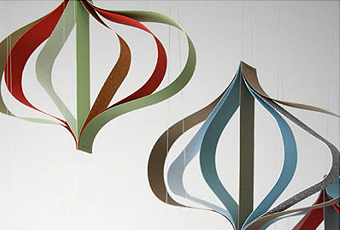 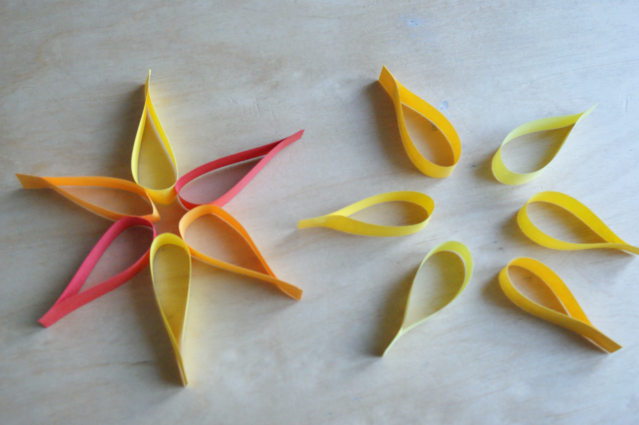 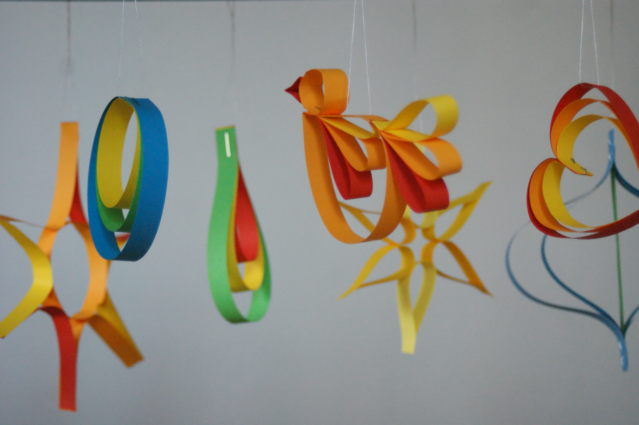 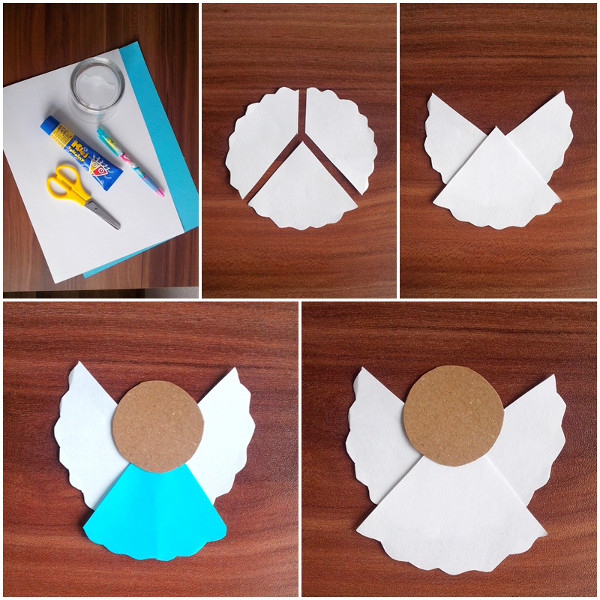 5. Powtarzamy słowa kolęd. Jaki tytuł mają kolędy, z których pochodzą te słowa: - ...z wielkim weselem tak Jemu śpiewała...- ...Chrystus się rodzi, nas oswobodzi...- ... Oto leżący, przed nami śpiący, w promieniach Jezus mały...Składam Wam, Drogie Zuchy i Waszym bliskim serdeczne świąteczne życzenia:Błogosławionych Świąt Bożego Narodzenia, dobra, prawdy i piękna.Niech spełniają się dobre marzenia.Wiary, nadziei i miłości, niechaj pokój w naszych duszach się zadomowi.Gdy Święta Rodzina znajdzie miejsce w naszych domach i sercachradość będzie najweselsza.Wasza druhna drużynowa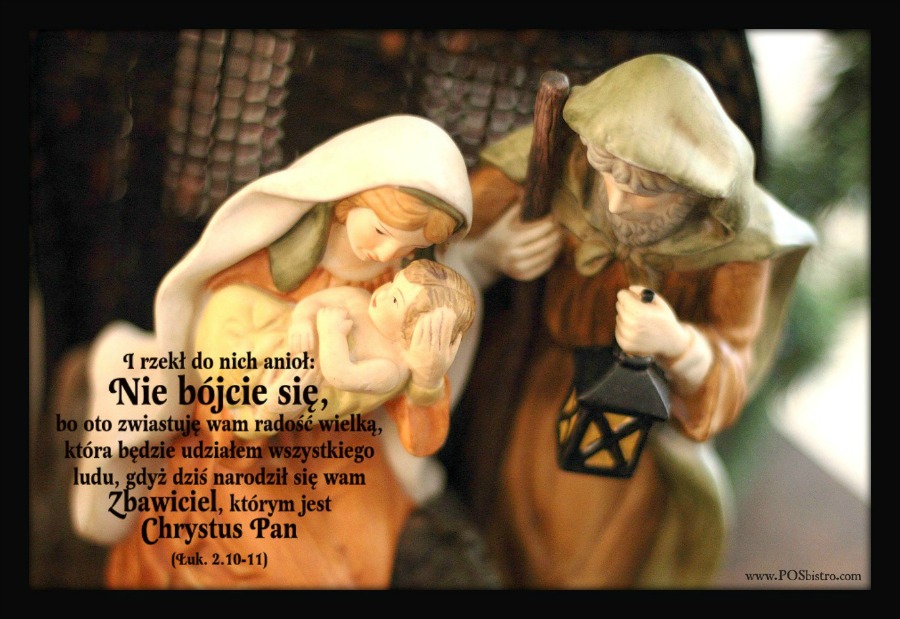 